ФЕДЕРАЛЬНОЕ АГЕНТСТВО ЖЕЛЕЗНОДОРОЖНОГО ТРАНСПОРТАФедеральное государственное бюджетное образовательное учреждениевысшего образования«Иркутский государственный университет путей сообщения»Красноярский институт железнодорожного транспорта    – филиал Федерального государственного бюджетного образовательного учреждения  высшего образования «Иркутский государственный университет путей сообщения»(КрИЖТ ИрГУПС)УВАЖАЕМЫЕ КОЛЛЕГИ!В рамках празднования в 2024 году 130-летия со дня создания (02.10.1894 года) первого Сибирского технического железнодорожного училища имени Императора Николая II (ныне Красноярский институт железнодорожного транспорта – филиал  ФГБОУ ВО «Иркутский государственный университет путей сообщения») с 17 по 19 октября 2024 года в г. Красноярск проводится Всероссийская научно-практическая конференция «Трансформация транспорта и образования», посвященная 130-летию железнодорожного образования в Сибири.Приглашаем принять участие в работе конференции сотрудников российских и зарубежных ВУЗов, ССУЗов и учебных центров, аспирантов и ученных, представителей ОАО «РЖД» и других транспортных предприятий. Участие в конференции бесплатно. Язык конференции: русский.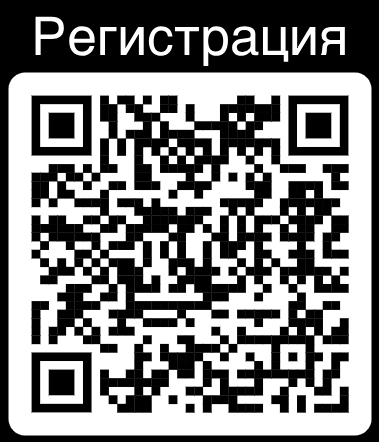 По результатам работы конференции будет издан сборник трудов. Участники конференции получат электронные сертификаты.Электронная версия сборника будет размещена на сайтах https://elibrary.ru, https://www.irgups.ru/krizht и проиндексирована в аналитической базе РИНЦ. Регистрация участников конференции, авторов и соавторов проходит на платформе «Ломоносов» по адресу:https://lomonosov-msu.ru/rus/event/8623/Секции конференции«Инновации в области техники и технологии транспорта» – председатель Христинич Алексей Романович, канд. техн. наук, доцент; «Пространственное развитие Сибирского региона» – председатель Дягель Оксана Юрьевна, канд. эконом. наук, доцент;«Кадровый потенциал инновационного развития Сибирского региона» – председатель Колмаков Виталий Олегович, канд. техн. наук, доцент;«Фронтиры транспорта и образования» – председатель Мороз Жанна Михайловна, канд. физ.-мат. наук, доцент;«Мультимодальные технологии транспортных маршрутов» – председатель Томилов Вячеслав Станиславович, канд. техн. наук, доцент.В рамках конференции пройдут тематические круглые столы с выступлениями-презентациями. Круглый стол, как форма коллективной дискуссии, предполагает проведение всестороннего рассмотрения и плодотворных обсуждений различных вопросов и выработку совместных решений по основным направлениям  и вопросам конференции.Основные даты●	01 января 2024 – начало приема заявок участников;●	30 апреля 2024 – окончание приема материалов для публикации в сборнике;●	15 сентября 2024 – окончание приема заявок участников;●	18 октября 2024 – проведение конференции.Формы участия:●	Очная – выступление с докладом;●	Дистанционная – выступление с докладом по видеосвязи;●	Заочная – статья для сборника трудов конференции.Контакты●	Адрес проведения: г. Красноярск, ул. Новая Заря, 2И●	Телефон: 8 (391) 248-16-44 добавочные: по вопросам приема и размещения докладов и статей	«Инновации в области техники и технологии транспорта» – 2086 секретарь Щеголева Татьяна Владимировна;	 «Пространственное развитие Сибирского региона» – 2037 секретарь Еронкевич Наталья Николаевна;	«Кадровый потенциал инновационного развития региона» – 2037 секретарь Якимова Любовь Дмитриевна;	«Фронтиры транспорта и образования» – 2038 секретарь Рощаникова Марина Сергеевна;	«Мультимодальные технологии транспортных маршрутов» – 2032 секретарь Шаферова Надежда Валерьевна.по общим вопросам организации конференции  	Оргкомитет 2080 Поморцев Вячеслав Станиславович или 2074, секретарь Эрлих Екатерина Викторовна;●	E-mail: Erlih_ev@krsk.irgups.ruВАЖНО!!!●	Заимствование в статье не более 30%. (Статья проверяется в полной версии системы «Антиплагиат.ру»).●	Статья публикуются в авторской редакции.●	Заявки на участие подаются отдельно от каждого члена авторского коллектива. ●	В соответствии с требованиями Федерального закона «О персональных данных» от 27.07.2006 № 152-ФЗ необходимо заполнить согласия на обработку и передачу персональных данных от каждого члена авторского коллектива.●	Студенты учебных заведений могут участвовать только как соавторы.Секции конференции 
Трансформация транспорта и образования.Секция 1 
Инновации в области техники и технологии транспорта
(Председатель – Христинич А.Р.; секретарь – Щеголева Т.В.)Работа секции направлена на консолидацию теоретических и практических результатов научно-исследовательской деятельности в области технологического развития транспортных средств.В качестве целевых ориентиров в работе секции рассматриваются следующие направления: –	тенденции и направления развития транспортных технологий;–	инновации в области транспортных средств: новые технологии, материалы и системы;–	беспилотные транспортные средства: перспективы развития и проблемы безопасности;–	автоматизирование системы управления транспортными средствами;–	снижение риска транспортных происшествий;–	повышение надежности и безопасности движения;–	экологическая безопасность в транспортной сфере;–	водородный транспорт: перспективы и проблемы развития;–	электротранспорт: ограничения использования, скорость масштабирования.Секция 2
Пространственное развитие Сибирского региона
(Председатель – Дягель О.Ю.; секретарь – Еронкевич Н.Н.)Работа секции направлена на консолидацию теоретических и практических результатов научно-исследовательской деятельности в области экономики, финансового управления и обеспечения экономической безопасности развития Сибири, а также на организацию конструктивных дискуссий по их обсуждению.В качестве целевых ориентиров в работе секции рассматриваются следующие ключевые направления: – 	территориальные социально-экономические проблемы, тенденции и особенности развития Сибирского региона;– 	анализ проблем и факторов пространственного развития, размещения и концентрации экономической деятельности;– 	проблемы, опыт и перспективы развития инфраструктуры на территории Сибирского региона;– 	Концепция устойчивого развития как цивилизационный тренд в экономике;– 	повышение конкурентоспособности региональной экономики;– 	теоретические и прикладные исследования агломерационных эффектов;– 	адаптация системы финансового управления развитием региона к задачам современны цивилизационных трендов;– 	региональные и отраслевые стратегии структурной модернизации;– 	теоретические и прикладные исследования проблем экономического развития и функционирования субъектов хозяйствования как детерминанты обеспечения устойчивого и сбалансированного развития региональной экономики– 	направления обеспечения экономической безопасности региона, в том числе посредством социально-экономического развития территории– 	освоение и эффективное использование природных ресурсов в векторе решения задач обеспечения перехода к рациональным моделям потребления и производства: состояние, проблемы и перспективы.Секция 3
Кадровый потенциал инновационного развития Сибирского региона
(Председатель – Колмаков В.О.; секретарь – Якимова Л.Д.)Эффективное функционирование железнодорожного транспорта требует наличия квалифицированных специалистов, подготовка которых начинается с профориентационной работы в школах.В качестве целевых ориентиров в работе секции рассматриваются следующие направления: –	инновационные технологии и подходы в привлечении абитуриентов на железнодорожные специальности– 	повышение престижа профессий, связанных с железнодорожным транспортом и работы на предприятиях железнодорожной отрасли–	привлечение и удержание молодых специалистов на железнодорожном транспорте с учетом их специфических потребностей и интересов–	сотрудничество с бизнес-структурами железнодорожной отрасли для повышения соответствия компетенций выпускников требованиям работодателей–	повышение квалификации персонала и карьерное планирование.Работа секции направлена на консолидацию теоретических и практических результатов научно-исследовательской деятельности в области управления персоналом, управления и обеспечения кадровой безопасности субъектов различных отраслей, а также на организацию конструктивных дискуссий по их обсуждению.В работе секции предусмотрены следующие направления:1 Производительность труда;2 Управление текучестью кадров;3 Формирование стратегии управления персоналом;4 HR-технологии;5 Цифровая трансформация на производстве;6 Проблемы интеллектуальных ресурсов;7 Повышение эффективности обучения персонала;8 Кадровая безопасность.Секция 4
Фронтиры транспорта и образования
(Председатель – Мороз Ж.М.; Секретарь – Шаферова Н.В.)Фронтиры в транспорте и образовании представляют собой взаимосвязанные сферы, которые влияют друг на друга. Фронтиры относятся к передовым технологиям, методам и концепциям, которые привносят новые возможности и вызовы в эти области.В качестве целевых ориентиров в работе секции рассматриваются следующие направления: – виртуальная автосцепка и интервальное регулирование движения поездов–	использование искусственного интеллекта для оптимизации производственных процессов и принятия решений на основе анализа больших данных–	реализация технологий информационного моделирования (ТИМ технологии) объектов транспорта на всех этапах жизненного цикла–	цифровые двойники объектов транспортной инфраструктуры–	применение виртуальной и дополненной реальности для повышения эффективности работы промышленных предприятий–	разработка новых материалов и устройств с улучшенными характеристиками–	перспективы и вызовы, связанные с применением искусственного интеллекта и машинного обучения в образовании, возможности и ограничения этих технологий в контексте высшего образования–	современные методы и формы обучения - технологизация образовательного процесса, информационно-коммуникативные, дистанционные образовательные, мультимедийные технологии, виртуальная и дополненная реальность, проектная модель обучения.Секция 5 
Мультимодальные технологии транспортных маршрутов
(Председатель – Фуфачева М.В.; Секретарь – Шаферова Н.В.)Работа секции направлена на освещение эффективных способов выполнения транспортного процесса, организации взаимосогласованной работы видов транспорта и пунктов перевалки грузов, проектированию технологических процессов транспортирования. Полноценное и качественное обслуживание потребностей общества в перемещениях грузов и пассажиров, а также обеспечение транспортных связей на территории страны.В качестве целевых ориентиров в работе секции рассматриваются следующие направления:–	повышение эффективности работы электрического транспорта;–	современные логистические технологии доставки грузов;–	принципы и логистические методы организации грузовых перевозок;–	организация и управление движением на различных видах транспорта;–	организация перевозок грузов, в т.ч. с участием различных видов транспорта;–	мультимодальные транспортно-логистические центры;–	транспортная инфраструктура и транспортные средства в перевозках;–	информационные системы в организации и управлении транспортными процессами;–	оказание услуг по перевозкам пассажиров, груза, багажа и грузобагажа;–	технологии ведения документации при осуществлении грузовых и пассажирских перевозок;–	сервис на транспорте;–	эффективность работы подвижного состава при организации транспортных маршрутов.СТРУКТУРА СТАТЬИ  - 	УДК, ГРНТИ;- 	Название статьи;- 	Данные об авторах – И.О. Фамилия, звание, должность, место работы (аббревиатура), город- 	Аннотация – 300-500 символов, включая пробелы. Краткое описание проблемы, целей, методов и решений, предложенных в статье;- 	Ключевые слова – не более 5, разделенных запятыми;- 	Текст статьи;- 	Список использованных источников.ТРЕБОВАНИЯ К ОФОРМЛЕНИЮ Формат файла: Microsoft Word (doc или docx).Объем статьи: не более 5 страниц.Формат текста: все поля 2 см, шрифт Times New Roman, размер 12, межстрочный интервал – 1,15, абзацный отступ 1,25 см, автоперенос текста не допускается.Шифр УДК печатается в крайнем левом положении (аббревиатура, затем шифр), в этой же строке в крайнем правом положении печатается шифр ГРНТИ (аббревиатура, затем шифр).Через строку печатается название прописными буквами, полужирным начертанием, расположение по центру, точка в конце не ставится.Через строку полужирным курсивом указываются инициалы и фамилия автора (ов), выравнивание по центру строки, без абзацного отступа, на следующей строке данные об авторе (-ах): ученое звание, должность, место работы (аббревиатура), город – начертание курсив, выравнивание по центру строки, без абзацного отступа.Через строку полужирным курсивом с абзацного отступа, выравнивание по ширине слово «Аннотация.» Текст аннотации – курсив, выравнивание по ширине.На следующей строке словосочетание «Ключевые слова:» и перечень ключевых слов через запятую. Требование к оформлению такое же как к аннотации.Через строку следует основной текст статьи. Текст статьи (шрифт обычный, выравнивание по ширине.). При наличии подзаголовок печатается полужирным начертанием на отдельной строке без точки в конце. Таблицы, рисунки, формулы помещаются после ссылки на них в тексте статьи (ссылка с номером рисунка, таблицы, формулы обязательна даже если это единственный рисунок/таблица в тексте). При этом таблицы должны иметь заголовок, размещаемый над табличным полем отделенным, а рисунки – подрисуночные подписи, точка в конце заголовка или подрисуночной подписи не ставиться. Таблицы и рисунки отделяют от текста одной пустой строкой до и после. Формулы не допускается помещать в текст статьи, если после формулы следует пояснение к ней. В этом случае в тексте упоминается номер формулы. Сама формула выносится на отдельную строку после абзаца, где было первое упоминание о ней, по центру, после формулы ставится запятая, в крайнем правом положении, в круглых скобках проставляется номер формулы, слово «где» начинается с новой строки, со строчной буквы без абзацного отступа. Последующие символы формулы печатаются под первым символом.В конце статьи приводится список использованных источников (библиографический список). На все номера источников литературы должны быть ссылки в тексте в квадратных скобках. Источники размещаются в списке согласно их следованию в статье. Ссылки оформляются в соответствии с ГОСТом Р 7.0.5-2008.ПРИМЕР ОФОРМЛЕНИЯ СТАТЬИУДК 656.22:37                                                                                                                                           ГРНТИ 73.29.11↕ пустая строкаНАЗВАНИЕ СТАТЬИ↕ пустая строкаИ.О. Фамилия 
ученое звание, должность, место работы (аббревиатура), г. НазваниеИ.О. Фамилияученое звание, должность, место работы (аббревиатура), г. Название↕ пустая строкаАннотация. Текст аннотации, Текст аннотации, Текст аннотации, Текст аннотации в объеме 300-500 знаков.Ключевые слова: ключевые слова, ключевые слова, не более 5 ключевых слов.↕ пустая строкаОсновной текст статьи, Основной текст статьи, Основной текст статьи, Основной текст статьи.Изображение помещается сразу после абзаца, где была первая ссылка на него, либо вверху следующей страницы. Обтекание текста «в тексте», расположение по центру, ширина рисунка не более 17 см. Все изображения (включая единственное) должны быть пронумерованы и иметь подрисуночную подпись. Изображения должны быть черно-белыми полутоновыми, расположение внутри текста по центру, без абзацного отступа, с обязательной ссылкой на рисунок в тексте. От текста отделяется одной пустой строкой до и после рисунка. Пример приведен на рисунке 1.↕ пустая строка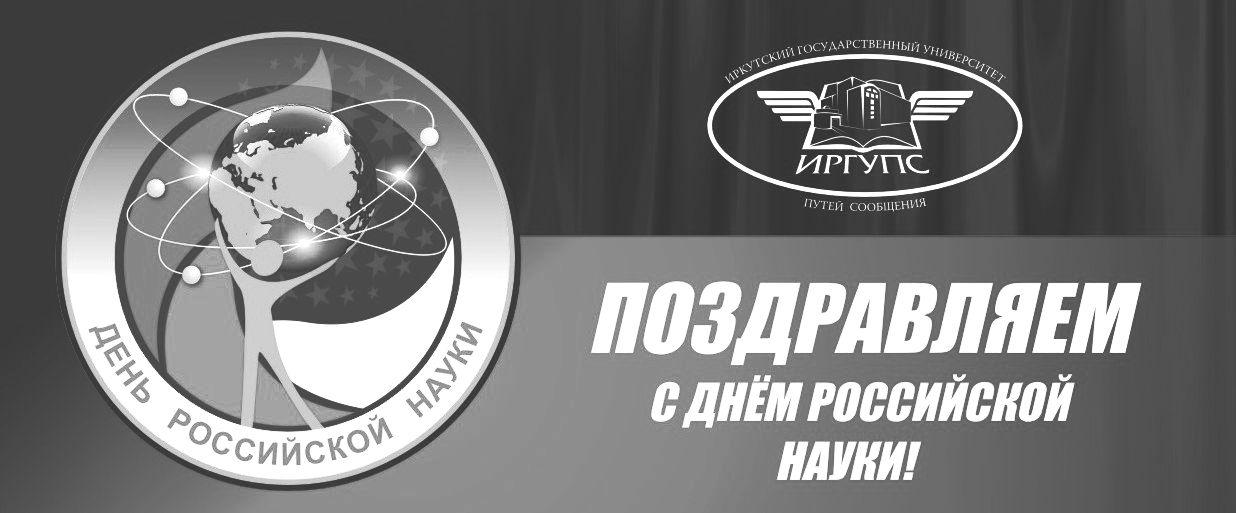 Рисунок 1 – Поздравление с Днем Российской Науки↕ пустая строкаФормулы выравниваются по центру при помощи позиций табуляции, номер формулы указывается в крайнем правом положении в круглых скобках. Ссылка на формулу в тексте обязательна. Формула располагается после абзаца, где было первое упоминание о ней. Буквы греческого алфавита не должны быть курсивом. Пояснения к символам формулы начинаются со слова «где» с новой строки, без абзацного отступа. Последующие символы пишутся под первым. Формула и пояснения пустыми строками не выделяются. Пример приведен ниже (1):		,	(1)где 	 – угол конусности;  	 – угол трения; ;  	 – коэффициент трения в стыке.При оформлении таблицы каждое значение таблицы должно быть расположено в своей ячейки. Таблицы (в т.ч. единственная) должны иметь порядковый номер и ссылку на нее внутри текста. От основного текста таблица отделяется одной пустой строкой до и после таблицы. Текст таблицы может быть набран 12 кеглем. При необходимости переноса таблицы на другую страницу должна быть добавлена служебная строка с нумерацией столбцов.  Пример оформления таблицы показан в таблице 1. ↕ пустая строкаТаблица 1 – Название таблицы↕ пустая строкаОсновной текст статьи, Основной текст статьи, Основной текст статьи, Основной текст статьи.↕ пустая строкаСписок использованных источников (примеры)**нормативно-правовые документыО железнодорожном транспорте в Российской Федерации : Федеральный закон N 17-ФЗ от 10.01.2003 (ред. от 03.08.2018). 25 с. Доступ из справ.-правовой системы «КонсультантПлюс»**авторские свидетельства, патентыПатент 2187888 Российская Федерация, МПК Н 04 В 1/38, Н 04 J 13/00. Приемопередающее устройство / В.И. Чугаева; заявитель и патентообладатель Воронеж. науч.-исслед. ин-т связи. № 000131736/09; заявл. 18.12.00; опубл. 20.08.02, Бюл. № 23 (II ч.). 3 с.**книга одного автораЛукаш Ю.А. Индивидуальный предприниматель без образования юридического лица. Москва: Книжный мир, 2002. – 457 с.**книга двух авторов:Бычкова С.М., Газорян А.В. Планирование в аудите : учебное пособие. Москва : Финансы и статистика, 2001. 263 с.**книга трех авторов:Сергеева И. И., Музалевская А. А., Тарасова Н. В. Информатика : учебик для ССУЗов. Москва : ФОРУМ : ИНФРА-М, 2019. 384 с. **книга четырех и более авторов:Общий курс транспорта : учебное пособие для ВУЗов ж.-д. транспорта / Т. Н. Каликина [и др.]. Москва : УМЦ ЖДТ, 2018. 216 с. **диссертацияБелозеров И.В. Религиозная политика Золотой Орды на Руси в XIII-XIV вв. : дис. канд. ист. наук : 07.00.02 : защищена 22.01.02 : утв. 15.07.02. Москва, 2002. 215 с.**автореферат диссертацииАлександров А.А. Анализ и оценка оперативной обстановки в республике, крае, области (правовые и организационные аспекты) : автореф. дис. на соиск. учен. степ. канд. юрид. наук :12.00.11 / Акад. упр. МВД России. Москва, 2004. 26 с.**статья из сборника конференцийКачаев Д.К., Христинич А.Р. Активный источник эффективного экранирования электромагнитных волн промышленной частоты // Цифровизация транспорта и образования : материалы Всероссийской научно-практической конференции, посвященной 125-летию железнодорожного образования в Сибири / КрИЖТ ИрГУПС. Красноярск, 2019. С. 76-77.**статья из журналаИванов Н.Г. О вещественных резонансах в волноводе // Вестник УГАТУ. 2010. Т. 14. № 4. С. 166–174. **статья в электронном журналеВанюшин И. В. Методика измерения характеристики преобразования АЦП // Исследовано в России : электронный многопредметный научный журнал. 2000. Т. 3. Режим доступа: http://zhurnal.ape.ru/articles/2000/019.pdf (дата обращения 14.01.2020)**раздел сайтаКрасноярский институт железнодорожного транспорта // Иркутский государственный университет путей сообщения [сайт] URL: https://www.irgups.ru/krizht (дата обращения 14.01.2020)**сайт Российские железные дороги : официальный сайт URL: http://www.rzd.ru (дата обращения 14.01.2020)СогласиеФизического лица на обработку персональных данных Федеральным государственным бюджетным образовательным учреждением высшего образования «Иркутский государственный университет путей сообщения» (ФГБОУ ВО ИрГУПС)Я, 	(фамилия, имя, отчество)Зарегистрированный (ая) по адресу: 	Документ, удостоверяющий личность (вид, серия, номер, дата выдачи, кем выдан) 		,Именуемый в дальнейшем «Физического лицо», в соответствии с требованиями Федерального закона «О персональных данных» от 27.07.2006 № 152-ФЗ, свободно, своей волей и в своем интересе предоставляю конкретное, предметное, однозначное, информированное и сознательное согласие Федеральному государственному бюджетному образовательному учреждению высшего образования «Иркутский государственный университет путей сообщения» (ФГБОУ ВО ИрГУПС), именуемому в дальнейшем «Университет», зарегистрированному по адресу: 664074, г. Иркутск, ул. Чернышевского, д. 15, обработку персональных данных на следующих условиях: Физическое лицо дает согласие на обработку Университетом персональных данных, то есть совершение следующих действий: сбор, запись, систематизацию, накопление, хранение, уточнение (обновление, изменение), извлечение, использование, обезличивание, блокирование, удаление, уничтожение персональных данных.Университет обязуется использовать данные физического лица только с целью:Перечень персональных данных физического лица, обрабатываемых Университетом как с использованием автоматизированных средств обработки персональных данных, так и без использования средств автоматизации: Физическое лицо по письменному запросу имеет право на получение информации, касающейся обработки персональных данных (в соответствии со ст. 14 Федерального закона от 27.07.2006 № 152-ФЗ «О персональных данных»).Обработка персональных данных физического лица прекращается при достижении целей обработки.Физическое лицо несет ответственность за достоверность представленных сведений. Настоящее согласие вступает в силу со дня его подписания и действует на период действия договора и дополнительного соглашения, а также по истечению срока в архивных целях на срок, предусмотренный законодательством РФ.Согласие может быть отозвано физическим лицом в любое время на основании своего письменного заявления, оформленного в свободной форме.В случае отзыва со стороны физического лица согласия на обработку персональных данных Университет вправе продолжить обработку персональных данных без согласия при наличии оснований, указанных в пунктах 2-11 части 1 статьи 6, части 2 статьи 10 и части 2 статьи 11 Федерального закона от 27 июля 2006 года № 152-ФЗ «О персональных данных».Согласен на обработку персональных данных, содержащихся в данном Согласии и прилагаемых к нему документах, в порядке, установленном Федеральным законом от 27.07.2006 № 152-ФЗ «О персональных данных». «___» ____________ 202__ г.                                                                                                  ____________________                                                                                                                                                                    (подпись)СогласиеФизического лица на передачу персональных данных Федеральным государственным бюджетным образовательным учреждением высшего образования «Иркутский государственный университет путей сообщения» 
(ФГБОУ ВО ИрГУПС)Я, (фамилия, имя, отчество)Зарегистрированный (ая) по адресу: 	Документ, удостоверяющий личность (вид, серия, номер, дата выдачи, кем выдан) 		,именуемый в дальнейшем «Физического лицо», в соответствии с требованиями Федерального закона «О персональных данных» от 27.07.2006 № 152-ФЗ, свободно, своей волей и в своем интересе предоставляю конкретное, предметное, однозначное, информированное и сознательное согласие Федеральному государственному бюджетному образовательному учреждению высшего образования «Иркутский государственный университет путей сообщения» (ФГБОУ ВО ИрГУПС), именуемому в дальнейшем «Университет», зарегистрированному по адресу: 664074, г. Иркутск, ул. Чернышевского, д. 15, передачу персональных данных на следующих условиях: Физическое лицо дает согласие на передачу (распространение, предоставление, доступ) персональных данных.Университет обязуется использовать данные физического лица только с целью:Перечень персональных данных физического лица, передаваемых Университетом:Физическое лицо дает согласие на передачу персональных данных в следующие организации:федеральные органы власти;территориальный орган Пенсионного фонда Российской Федерации;иные организации, в том числе государственные и муниципальные органы и учреждения;организации, связанные с Университетом договорными обязательствами.При этом цели и порядок передачи персональных данных должны соответствовать законодательству РФ о персональных данных.Физическое лицо по письменному запросу имеет право на получение информации, касающейся передачи персональных данных (в соответствии со ст. 14 Федерального закона от 27.07.2006 № 152-ФЗ «О персональных данных»).Передача персональных данных физического лица прекращается при достижении целей передачи.Физическое лицо несет ответственность за достоверность представленных сведений. Настоящее согласие вступает в силу со дня его подписания и действует на период действия договора и дополнительного соглашения, а также по истечению срока в архивных целях на срок, предусмотренный законодательством РФ.Согласие может быть отозвано физическим лицом в любое время на основании своего письменного заявления, оформленного в свободной форме.В случае отзыва со стороны физического лица согласия на передачу персональных данных Университет вправе продолжить передачу персональных данных без согласия при наличии оснований, указанных в пунктах 2-11 части 1 статьи 6, части 2 статьи 10 и части 2 статьи 11 Федерального закона от 27 июля 2006 года № 152-ФЗ «О персональных данных».Согласен на передачу персональных данных, содержащихся в данном Согласии и прилагаемых к нему документах, в порядке, установленном Федеральным законом от 27.07.2006 № 152-ФЗ «О персональных данных». «___» ____________ 202__ г.                                                                                                    ____________________                                                                                                                                                             (подпись)НазваниеНазваниеНазвание234защиты конституционных прав и законных интересов; обеспечения права на образование; создания благоприятных условий для образовательного процесса; содействия в предоставлении обучения и трудоустройства;договора об образовании, дополнительного соглашения, заключаемого при внесении изменений или дополнений к договору об образовании, договора найма жилого помещения и на оказание дополнительных услуг проживающим в студенческом общежитии (студгородке)фамилия, имя, отчество;год, месяц, день и место рождения;документ, удостоверяющий личность (название документа (вид), номер, серия, код подразделения, кем и когда выдан документ);данные о месте жительства (почтовый адрес прописки, адрес фактического места жительства), адрес электронной почты, номер телефона;место и дата регистрации (вид на жительство, регистрация миграционной карты);иные сведения, с которыми физическое лицо считает нужным ознакомить Университет, либо дополнительная информация необходимая Университету в связи с заключением трех-/четырехстороннего договора об образовании, договора о целевом обучении и дополнительного соглашения к нему.защиты конституционных прав и законных интересов; обеспечения права на образование; создания благоприятных условий для образовательного процесса; содействия в предоставлении обучения и трудоустройства;при заключении договора об образовании, дополнительного соглашения, заключаемого при внесении изменений или дополнений к договору об образовании, договора найма жилого помещения и на оказание дополнительных услуг проживающим в студенческом общежитии (студгородке)Перечень персональных данныхРазрешаю к распространению (да/нет)Фамилия, имя, отчествоГод, месяц, день и место рожденияДокумент, удостоверяющий личность (название документа (вид), номер, серия, код подразделения, кем и когда выдан документ)Данные о месте жительства (почтовый адрес прописки, адрес фактического места жительства), адрес электронной почты, номер телефонаМесто и дата регистрации (вид на жительство, регистрация миграционной карты)Иные сведения, с которыми физическое лицо считает нужным ознакомить Университет, либо дополнительная информация необходимая Университету в связи с заключением трех-/четырехстороннего договора об образовании, договора о целевом обучении и дополнительного соглашения к немусведения о научном звании и научной степени, сведения о месте работе и занимаемой должности